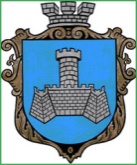 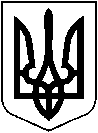 УКРАЇНАХМІЛЬНИЦЬКА МІСЬКА РАДАВІННИЦЬКОЇ ОБЛАСТІвиконавчий комітетР І Ш Е Н Н Я“15“ лютого  2022  р.                                                                                      №60                                                                                    м.ХмільникПро часткове звільнення  гр. Ц. В.О.   від оплати   за харчування  дитини вдошкільному підрозділі Березнянського ліцею            Розглянувши клопотання начальника Управління освіти, молоді та спорту Хмільницької міської ради  В.Оліха  від 03.02.2022р.  № 01-15/ 152  про часткове звільнення гр. Ц. В. О. , учасника бойових дій, який проживає  у  с.Березна Хмільницького району, по вулиці ….. ,  від оплати за харчування в дошкільному підрозділі Березнянського ліцею Хмільницької міської ради його сина Ц.  Д. В.,  20____ р.н., відповідно до комплексної програми підтримки учасників Антитерористичної операції, операції об’єднаних сил, осіб, які беруть (брали) участь у здійсненні заходів із забезпечення національної безпеки і оборони, відсічі і стримування збройної агресії Російської Федерації у Донецькій та Луганській областях та членів їхніх сімей – мешканців Хмільницької міської територіальної громади на  021 -2023 рр., затвердженої рішенням  67 сесії   Хмільницької міської ради   7 скликання від  22 листопада 2019 року № 2315                        (зі змінами), п.п. 4.2.1 п.4.2. Додатка №3 Порядку використання коштів місцевого бюджету, передбачених на фінансування заходів комплексної програми підтримки учасників Антитерористичної операції, операції  об’єднаних сил, осіб, які беруть (брали) участь у здійсненні заходів із забезпечення національної безпеки і оборони, відсічі і стримування збройної агресії Російської Федерації у Донецькій та  Луганській областях та членів їхніх сімей – мешканців Хмільницької міської територіальної громади на 2021- 2023 рр., затвердженого рішенням 2 сесії Хмільницької  міської ради   8 скликання від 18.12.2020 р.  № 44  та  п.7 Додатка до рішення  59 сесії Хмільницької міської ради 7 скликання від 14 січня 2019 року №1885 «Про затвердження Порядку організації харчування в закладах освіти Хмільницької міської територіальної громади у новій редакції» (зі змінами), керуючись ст.5 Закону України «Про охорону дитинства», ст.32, ст.34, ст.59 Закону України «Про місцеве самоврядування в Україні», виконком Хмільницької  міської ради                                                    В И Р І Ш И В :1. Звільнити  гр. Ц.В. О., учасника бойових дій,   від оплати за харчування  у дошкільному підрозділі Березнянського ліцею Хмільницької міської ради його сина Ц. Д. В.,  20___ р.н.,  з  02 лютого 2022 року по  31 серпня 2022 р.  2. Контроль за виконанням цього рішення покласти на заступника міського голови з питань діяльності виконавчих органів міської ради відповідно до розподілу обов’язків, супровід виконання доручити Управлінню освіти, молоді та спорту Хмільницької  міської ради  ( Оліх В.В.).           Міський голова                                                       Микола ЮРЧИШИН